Túrakód: F-R_10-sz	/	Táv.: 14,6 km	/	Frissítve: 2021-01-29Túranév: Futó rövidtáv 10-szakaszLeírás:Teljesítménytúránk 4 résztávból áll. 
Teljesítése 3 ellenőrzőpont-igazolást igényel. A rajt és a cél a túra két végpontjának közelében található, az első, illetve az utolsó terepi ellenőrzőpontoknál. Időmérés e két pont között történik! Az első, illetve az utolsó résztávok csupán a legközelebbi buszmegállótól/buszmegállóig navigálják a túrázót. (Ha más közlekedési eszközzel jutsz ide, vagy haza, akkor bejárásuk nem kötelező.)Rajt: Megyehatár-fakereszt / 016QR / N46 45.919 E20 18.651.Cél: Bökényi duzzasztó / 018QR / N46 45.412 E20 11.989. 1. résztáv: /Buszmegálló: Nagytőkei elágazás - 
Megyehatár-fakereszt /A buszmegállótól É-ra, Kunszent felé induljunk. A megyehatáron, az út jobb oldalán, a fakereszt talapzatán találjuk az igazoláshoz (rajthoz) szükséges táblát (016QR).2. résztáv: /Megyehatár-fakereszt - Megyehatár-áteresz/Csekkolást követően a főúton észak (É) felé, Kunszentmárton irányába induljunk. Bő egy kilométerrel odébb kell balra kitérnünk (NY) az első lehetőségnél a földútra. A vasúti átjárót követően ismét balra (D) kanyarodjunk. Erről az útról szintén az első lehetőségnél térünk le, de most jobbra (NY) a csatorna partjára. Követjük a csatorna mentén futó földutat, a megyehatár mentén. Az első földúton balra (DNY) fordulva, az átereszen átkelve, a délkeleti (DK) oldalon, egy akácfán találjuk az ellenőrzőpont tábláját az erdősávban (017QR).3. résztáv: /Megyehatár-áteresz - Bökényi duzzasztó/Továbbhaladva, immár jobbunkon a csatornával, egy kisebb lejtő alján keresztezzük a Tőke-ér nevesített csatornáját, átereszen, melyet nem is biztos, hogy észreveszünk. Itt a lejtő alján jobbra (ÉNY) fordulva, a tavacska partján haladva kövessük a kitaposott földutat. A tó végénél az úttal együtt balra fordulunk, mely egyenesen kivisz bennünket a töltésre, továbbra is csatorna mellett haladva. Közben balunkon szikes pusztai tájban gyönyörködhetünk és a nádassal övezett halastóra is bekukkanthatunk. A gáton balra (D) kell fordulnunk, hogy kisvártatva egy aszfaltos rámpa elhagyását követően megérkezzünk utolsó terepi csekkpontunkhoz (018QR), a Bökényi duzzasztóhoz, mely az első hazai létesítésű vasbeton vízépítési műtárgy. A pontot még a kőhajó elérése előtt, az első (ártéri oldal) tölgyfán találjuk.4. résztáv: /Bökényi duzzasztó - Buszmegálló: Zalota, Tanyacsoport/A buszmegálló eléréséhez, a töltésen, visszafelé kell indulnunk. A rámpát elérve jobbra (DK), a mentett oldal felé menünk le, de ekkor már látni is fogjuk a célunkat a Zalota, Tanyacsoport elnevezésű buszmegállót, a régi iskola előtt, a váró körül buszfordulóval. (A menetrendről célszerű előre tájékozódnunk!) Feldolgozták: Füsti-Molnár Viktória, 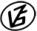 Tapasztalataidat, élményeidet őrömmel fogadjuk! 
(Fotó és videó anyagokat is várunk.)